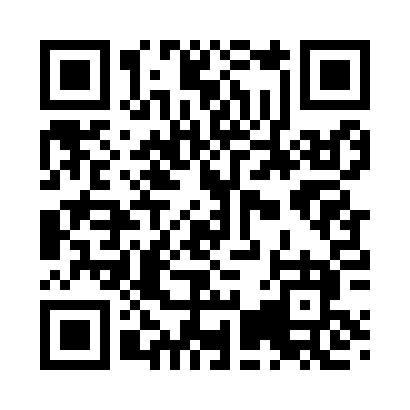 Ramadan times for Boston, Massachusetts, USAMon 11 Mar 2024 - Wed 10 Apr 2024High Latitude Method: Angle Based RulePrayer Calculation Method: Islamic Society of North AmericaAsar Calculation Method: ShafiPrayer times provided by https://www.salahtimes.comDateDayFajrSuhurSunriseDhuhrAsrIftarMaghribIsha11Mon5:455:457:0212:544:116:476:478:0412Tue5:445:447:0012:544:126:486:488:0513Wed5:425:426:5912:544:126:496:498:0614Thu5:405:406:5712:534:136:506:508:0715Fri5:385:386:5512:534:146:516:518:0916Sat5:365:366:5412:534:146:536:538:1017Sun5:355:356:5212:524:156:546:548:1118Mon5:335:336:5012:524:156:556:558:1219Tue5:315:316:4812:524:166:566:568:1320Wed5:295:296:4712:524:176:576:578:1521Thu5:275:276:4512:514:176:586:588:1622Fri5:255:256:4312:514:186:596:598:1723Sat5:245:246:4112:514:187:017:018:1824Sun5:225:226:4012:504:197:027:028:2025Mon5:205:206:3812:504:197:037:038:2126Tue5:185:186:3612:504:207:047:048:2227Wed5:165:166:3412:494:217:057:058:2428Thu5:145:146:3312:494:217:067:068:2529Fri5:125:126:3112:494:227:077:078:2630Sat5:105:106:2912:494:227:087:088:2731Sun5:095:096:2812:484:237:107:108:291Mon5:075:076:2612:484:237:117:118:302Tue5:055:056:2412:484:247:127:128:313Wed5:035:036:2212:474:247:137:138:334Thu5:015:016:2112:474:247:147:148:345Fri4:594:596:1912:474:257:157:158:356Sat4:574:576:1712:464:257:167:168:377Sun4:554:556:1612:464:267:177:178:388Mon4:534:536:1412:464:267:197:198:409Tue4:514:516:1212:464:277:207:208:4110Wed4:494:496:1112:454:277:217:218:42